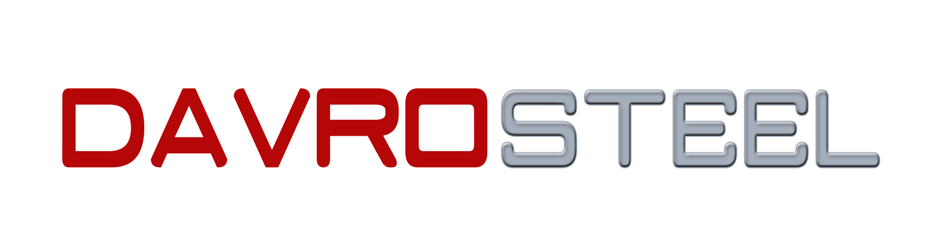 Health & Safety PolicyIt is this Company’s intention that its work will be carried out in accordance with the relevant statutory provisions and that all of its activities will be conducted with regard for individual health, safety and welfare of both employees and non-employees.Management and supervisory staff have the responsibility for implementing this Policy throughout the Company. Management will ensure that health and safety measures, designed to control risks, are monitored and reviewed. Management must also ensure that their own work is carried out without risk to themselves or others.All employees and sub-contractors are expected to co-operate with the Company in carrying out this Policy and must ensure that their own work is conducted in accordance with any training and information that has been provided regarding health and safety.Ultimate responsibility for health and safety rests with the Board of Directors. The Managing Director has day to day responsibilities for health, safety and welfare, reference should be made to the Managing Director in the event of any difficulty arising in the implementation of this Policy.This statement of Company Policy will be displayed prominently around the workplace.The organisation and arrangements for implementing the Policy will also be available within the workplace for reference by any employee as required.     Richard EvansDavro Steel Ltd                                       1st March 2019